2015「金點新秀設計獎」報名簡章 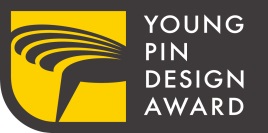 主辦單位：經濟部、教育部協辦單位：科技部、新北市政府、臺南市政府執行單位：財團法人台灣創意設計中心、台灣優良設計協會合作單位：資策會創意產業中心、台灣區家具工業同業公會、台灣區藝品禮品輸出業同業公會一、前言「新一代設計展」自1982年創辦迄今，於2015年將邁入第34屆，共徵集來自國內63校126所設計相關科系一同參展，超過10,000名參展學生齊聚一堂。展出內容橫跨產品、平面、包裝、視傳、空間、時尚、多媒體、工藝設計等多元設計領域，預計吸引9 萬人次參觀，是向全世界展現自我風格、大聲說出設計主張的國際性舞台。14年歷史的「新一代設計獎」以往由台灣優良設計協會辦理，至今已奠下深厚的基礎，從本年度開始，為使獲獎同學得到更高的尊榮感，本獎項將轉型為「金點新秀設計獎( Young Pin Design Award)」，為「新一代設計展」唯一官方獎項，並提升位階由經濟部與教育部共同主辦，過去執行本獎項不遺餘力的台灣優良設計協會承辦贊助特別獎，其餘由台灣創意設計中心執行。二、參賽資格參加｢金點新秀設計獎｣無須繳交報名費用，參賽資格必須為作品於「2015第34屆新一代設計展」展出者。(報名網址為http://www.yodex.com.tw/)。三、參賽類別參加｢金點新秀設計獎｣之參賽者可以個人或團體方式報名，參賽件數不限亦可跨類別報名。(一)產品設計類：生活用品／家居設備+ 家具 衛浴 照明 餐具／電子資訊+ 3C 通訊影音／運輸工具／救生+急救裝備 醫療器材／嬰幼兒用品等及其他。(二)工藝設計類：陶瓷／雕塑／木工／金屬／纖維／竹材／工藝材料等及其他。(三)包裝設計類：工業包裝／商品包裝+ 產品包裝 成衣服飾包裝 健康醫療器材 包裝 藥品包裝 家電包裝 食品包裝 禮贈品包裝等及其他。(四)空間設計類：住宅設計+ 廚房 室內空間／公共空間／展覽會+ 商展 櫥窗／商店／旅館／餐廳／工作場所等及其他。(五)時尚設計類：時裝／劇裝／飾品／珠寶／染織／鞋類／配件等及其他。(六)視覺傳達設計類：識別系統+ 標誌 企業識別 活動識別 環境指標／平面媒體+ 形象 海報 字體  書籍 雜誌 報紙 手冊等及其他。(七)數位多媒體設計類：數位媒體 / 動態廣告 / 遊戲美學 / 應用軟體／電腦軟體 / 數位遊戲 / 數位出版等及其他。四、報名截止日期自公告日起至4月1日截止。五、評選(一) 方式：分為初選、決選共兩階段執行評選作業，說明如下：初選：網路報名，報名網址為http://www.yodex.com.tw/，評選出入圍決選之「新秀入圍獎」作品。決選：實體作品，於「新一代設計展」進行現場評選。(二)評選標準：由各類別具公正客觀及設計相關領域之專家組成評選委員會，並參照「金點」辦理獎項之審核機制、評選經驗，及評分標準，評選出最有創意的作品。整合：設計目的開發、社會環境、節能減碳與環保生態創新：創意發想、材質或使用技術具原創性功能：具人因工程、安全性及通用性操作美感：造型及色彩應用之適當性與特色傳達：對目標族群能有效傳達主題內涵與表現目的六、頒發獎項(一)年度最佳新秀設計獎：各類別1名，每名頒發獎金新臺幣100,000元及獎狀1紙。 (獎狀由經濟部部長及教育部部長共同署名)(二)金點新秀設計獎：各類別若干名，每名頒發獎金新臺幣20,000元及獎狀1紙。(獎狀由經濟部部長及教育部部長共同署名)(三)大師指定獎：若干名，每名頒發獎狀1紙。(四)贊助特別獎：若干名，每名頒發獎金及獎狀1紙。（請參閱附錄）(五)新秀入圍獎：各類別若干名，獎狀1紙。(六)指導老師感謝狀：若干名，每名頒發感謝狀1紙。七、宣傳曝光積極在各項廣宣活動中推廣「金點新秀設計獎」，確保本獎項可獲得國內、外媒體的大量關注，於報章雜誌、電子媒體等均會針對獲獎作品進行刊登報導。此外，所有獲獎者的資料與獲獎作品將在「新一代設計展」官網展示，並同步於「金點設計獎」、「設計波酷網」等官網發布訊息，獲奬者可在自己的網站、臉書上增加獲獎資訊。八、注意事項(一)關於參賽者參加競賽作品應為自行創作之作品，如經查獲抄襲或仿冒等情事，主辦單位有權取消其參賽資格。如因此致主辦單位或執行單位受有損害者(包含但不限於名譽或間接損害)，參賽者應立刻出面解決，並負擔賠償責任。參賽者須配合提供其創作之詳細資料，並同意主辦單位得為其作品攝錄影，作為日後公開報導與展示之用。為維護參賽者之智慧財產權，建議參賽前先申請專利。參賽者應尊重主辦單位之評審結果，不得異議。評審過程係採匿名方式進行，除報名表外參賽者不得在作品以任何形式或記號，顯示如參賽者姓名、學校名稱等或其他可資辨認參賽者身分之資訊，不合乎此規定者主辦單位得取消參賽資格。如經查證不符合參賽資格者，主辦單位有權取消報名資格。凡參加報名者，視為已充分瞭解本辦法各項條款並同意完全遵守各項規定。(二)關於得獎者在公告得獎三年內，獲獎者及其作品應配合參加相關展示活動。得獎者應依本國稅法規定課稅。（台灣地區參賽者扣除10%所得稅）。若本獎賽後續增設贊助廠商特別獎，得獎作品之智慧財產權為原創者所有，惟贊助廠商可就贊助廠商特別獎得獎作品之所有權及智慧財產權轉讓或授權事宜享有優先議約權。得獎者於得獎後一年內如欲將得獎作品之所有權或智慧財產權讓與或授權予第三人者，須事前通知贊助廠商。團體報名之所有成員，須於事先自行分配各成員之權責及分工，如指定代表人、獎金領取與分配方式等，主辦單位不涉入。(三)關於獲獎資格取消獲獎作品經人檢舉或告發涉及抄襲或冒用他人作品或違反智慧財產權等相關法令，具有具體事證且經評審團過半決議認有侵害他人著作權或專利權之虞者，主辦單位得取消其獲獎資格並追回已頒發之獎金及獎狀。如因此致主辦單位或執行單位受第三人主張而受有損害者(包含但不限於名譽或間接損害)，獲獎人應立刻出面解決，並負擔賠償責任。獲獎作品其後續商品化及行銷行為有損大賽精神者，主辦單位得取消其獲獎資格並追回已頒發之獎金及獎狀。(四)關於報名資料之處理為獎賽業務所需及設計推廣等目的，執行單位須蒐集參賽者之個人資料，凡報名參賽者，視為同意執行單位於前述目的必要範圍內，蒐集、處理及利用個資。參賽者應同意執行單位運用獲選作品之圖片與說明文字等資料，製作推廣本獎賽效益所需之相關文宣、報導、展覽等。注意事項倘有未盡事宜，主辦單位有隨時調整本辦法內容之權利。九、聯絡方式  (一)報名參賽：台創中心  設計推廣組電話：02-2745-8199 分機336周小姐、分機334黃小姐地址：台北市11072信義區光復南路133號E-mail：youngpin@tdc.org.tw網站：http://www.yodex.com.tw      http://www.goldenpin.org.twhttp://www.boco.com.tw(二)贊助廠商：台灣優良設計協會電話：02-2653-3100；傳真：02-2653-3114謝小姐E-mail :gooddesigna@gmail.com 地址：115臺北市八德路四段768巷1弄18號1F 網站：http://www.yoda-tw.com 附錄：2015金點新秀獎之贊助特別獎由台灣優良設計協會執行，說明如下：一、贊助單位：(一)機關團體：科技部/資策會創意產業中心、新北市政府、臺南市政府、台灣區家具工業同業公會、台灣區藝品禮品輸出業同業公會(二)公司行號：台灣吉而好股份有限公司、乾唐軒美術工藝股份有限公司、創典國際有限公司、五行創藝設計有限公司、宏竹實業股份有限公司、樹德企業股份有限公司、里米斯科技股份有限公司、童心園實業股份有限公司、冠馳股份有限公司、台灣福曼莎股份有限公司、優美股份有限公司、和碩聯合科技股份有限公司、昆盈企業股份有限公司、奇想創造事業股份有限公司、和成欣業股份有限公司、長盈企業股份有限公司、緯和有限公司、潤鴻企業股份有限公司、彼得潘藝術有限公司、八陞有限公司、新視紀整合行銷傳播股份有限公司、王鼎精密股份有限公司、青城有限公司、統資實業股份有限公司、大東山珊瑚寶石股份有限公司、大東山國際珠寶有限公司、木匠兄妹木工房、御笙國際有限公司、台灣日立股份有限公司、赤軍企業行有限公司、嘉友電子股份有限公司、畢士大創意開發有限公司、福桑聯合企業股份有限公司、聖霖創意國際有限公司、盈亮健康科技股份有限公司、逸昇設計包妝整合股份有限公司、IDM 設計教室、存珍文創事業有限公司、大沃國際設計有限公司、群募貝果數位科技股份有限公司、世親實業有限公司、知本形象廣告有限公司(若有調整，將另行公布)。二、機關團體獎項：(若有調整，將隨時更新)(一)新北創意設計獎：新北市政府贊助。評選標準以新北市文化、藝術、歷史、人文、產業、地方特色等新北意象為主要設計元素，於產品設計類、工藝設計類、包裝設計類、空間設計類、時尚設計類、視覺傳達設計、數位多媒體設計類等7大類中選出金、銀、銅獎各1名，頒發獎金新臺幣50,000元(金獎)、新臺幣30,000元(銀獎)、新臺幣20,000元(銅獎)、獎狀1紙及指導老師感謝狀1紙。(二)臺南創意新人獎：臺南市政府贊助。評選標準以臺南意象相關創意為主，於產品設計類、工藝設計類、包裝設計類、視覺傳達設計類、數位多媒體設計類及空間設計類等6大類中各選出1名，頒發新臺幣10,000元獎金、獎狀1紙及指導老師感謝狀1紙，另頒發獎座一只（由臺南市政府提供）。(三)台灣區家具工業同業公會金銀銅特別獎：台灣區家具工業同業公會贊助。產品設計類中選出金、銀、銅獎各1名，評選標準以符合優良家具設計為主，頒發獎金新臺幣60,000元(金獎)、新臺幣20,000元(銀獎)、新臺幣5,000元(銅獎)、獎狀1紙及指導老師感謝狀1紙。(四)數位典藏獎：科技部贊助、資策會創意產業中心執行。本獎以符合數位典藏圖像的創意應用為主，於產品設計類中選出金、銀、銅獎各1名，頒發獎金新臺幣60,000（金獎）、新臺幣20,000元（銀獎）、新臺幣5,000元（銅獎）、獎狀1紙及指導老師感謝狀1紙。創意產業中心將於新一代設計展期間加碼提供三項獎勵：1.打樣費補助：提供數位典藏獎得獎作品打樣費補助1萬元整。2.遊學獎勵金：創意產業中心將於2015年9月，舉辦英國倫敦設計節見學營，本次將補助金點新秀設計獎獲年度最佳新秀設計獎、金點新秀設計獎、大師指定獎、贊助者特別獎中選出遊學獎勵金3名，各1萬元整，額滿為止。備註：1.數位典藏圖像素材來源，以「數位典藏授權平台」( http://www.teldapbridge.org.tw/)圖像素材為主；「典藏臺灣　聯合目錄」 ( http://catalog.digitalarchives.tw/)為輔。使用圖像素材之作品，請詳細標明出處，包括圖像名稱、典藏單位與圖像網址。2.金點新秀設計獎得無償使用本次提供之典藏素材，唯授權用途僅限本獎使用，所有作品一旦涉及營利使用，須依相關授權規定取得商用授權許可，創意產業中心可協助洽談商用授權相關事項。3.英國倫敦設計節見學營(1)簡介：創意產業中心為鼓勵青年設計師永續學習、提升國際視野、以掌握設計界的先端趨勢，特與英國頂尖設計學院Northumbria University合作，舉辦英國倫敦設計節見學營，包括全天設計思考專業課程，以及倫敦設計節重要展會及活動的參觀見學，活動全程由專業導師導覽解說，讓所有參與學員都能充分理解展出作品所蘊含之設計理念，以達到最佳之學習效果。(2)創意產業中心特別補助金點新秀設計獎獲年度最佳新秀設計獎、金點新秀設計獎、大師指定獎、贊助者特別獎中選出遊學獎勵金3名，各1萬元整，額滿為止。遊學獎勵金獲補助者，須繳交三千字心得報告，方得領取獎勵。4.創意產業中心聯絡窗口：電話：(02)6631-1354　蘇小姐　E-mail: wanrusu@micmail.iii.org.tw 　數位典藏授權平台：http://www.teldapbridge.org.tw/(五)禮品公會特別獎：由台灣區藝品禮品輸出業同業公會贊助。以精緻文創禮品為主，於工藝設計類中選出1名，頒發新臺幣10,000元獎金、獎狀1紙及指導老師感謝狀1紙。三、公司行號獎項：(若有調整，將另行公布)四、產品量產之優先議約權說明：(一)贊助者特別獎之設立，是希望學生作品有機會透過量產，與贊助者達到雙贏目的，為避免日後議約產生糾紛，特訂定此說明。(二)贊助者若有意願將獲獎項捐助之作品進行量產，則擁有與該設計團隊之決策者優先洽商之權利。(三)如有其他廠商同時要求議約，並開出高於贊助者之價格，該設計團隊需提出正式的議價證明等書面資料給贊助廠商，並依照以下解決辦法執行：1.贊助廠商有權以相同價格取得合約，設計團隊不得再接受競價或提高價格。2.參賽者可於報名時選擇不參加贊助者特別獎之評選。若參加則視為同意贊助者特別獎之優先議約權規定。五、企業參訪plus贊助特別獎得主聯誼餐會：(一) 凡獲年度最佳新秀設計獎、金點新秀設計獎、贊助特別獎之得主將有機會於2015年5月15日（五），與本會會員廠商一同前往宏竹實業股份有限公司進行企業參訪，當天晚上更將招待30名上述獎項贊助特別獎得主參加聯誼餐會，與各家贊助特別獎企業領導主管、傑出獲獎同學交流。(二)時間：2015年5月15日（五）(三)地點：新北市淡水區中正東路二段29-3號27F(四)宏竹實業股份有限公司：www.holeeplastics.com.tw(五)聯絡窗口：台灣優良設計協會電話：02-2653-3100；傳真：02-2653-3114謝小姐E-mail:gooddesigna@gmail.com 地址：115臺北市八德路四段768巷1弄18號1F 網站：http://www.yoda-tw.com六、評審項目：各金點贊助特別獎之設計主題說明請見：www.yoda-tw.com/#sponsor。Ｎｏ公司名稱獎項名稱產品設計類工藝設計類包裝設計類視覺傳達設計類數位多媒體類空間設計類共計1台灣吉而好股份有限公司Poodehii趣活創意獎11132乾唐軒美術工藝股份有限公司乾唐軒活瓷獎1123創典國際有限公司創典新人特別獎1124五行創藝設計有限公司五行創藝設計新人獎1125宏竹實業股份有限公司宏竹合理獎11　26樹德企業股份有限公司樹德收納設計獎227里米斯科技股份有限公司LimitStyle 生活好設計獎228童心園實業股份有限公司童心園Weplay特別獎229冠馳股份有限公司冠馳水中用品特別獎2210台灣福曼莎股份有限公司福曼莎家具特別獎/福曼莎室內設計特別獎11211優美股份有限公司優美創意辦公家具獎11212和碩聯合科技股份有限公司Pegatron Collection Award2213昆盈企業股份有限公司昆盈創新產品特別獎、昆盈創新包裝特別獎11214奇想創造事業股份有限公司奇想創造特別獎11215和成欣業股份有限公司HCG和成公司特別獎1116長盈企業股份有限公司寶貝心福祉特別獎1117緯和有限公司緯和偉大特別獎1118潤鴻企業股份有限公司SUMIO園藝工具特別獎1119彼得潘藝術有限公司彼得潘工藝特別獎1120八陞有限公司貝喜力克嬰品獎1121新視紀整合行銷傳播股份有限公司有藝氏創意設計特別設計獎1122王鼎精密股份有限公司ATOP watch特別獎1123青城有限公司青城熱力特別獎1124統資實業股份有限公司統資嬰兒用品特別獎1125大東山珊瑚寶石股份有限公司大東山珠寶希望特別獎1126大東山國際珠寶有限公司大東山珠寶希望特別獎1127木匠兄妹木工房木匠兄妹設計特別獎1128御笙國際有限公司御笙Samso環保創意特別獎1129台灣日立股份有限公司台灣日立獎1130赤軍企業行有限公司赤軍寶飾珍藏感動獎1131嘉友電子股份有限公司嘉友美聲獎1132畢士大創意開發有限公司畢士大關懷創新獎1133福桑聯合企業股份有限公司台灣設計文化特別獎1　134聖霖創意國際有限公司聖霖微笑幸福獎1135盈亮健康科技股份有限公司盈亮創新獎1136逸昇設計包妝整合股份有限公司逸昇瘋紙獎1137IDM 設計教室IDM 設計教室設計新秀特別獎1138存珍文創事業有限公司存珍文創精品獎12339大沃國際設計有限公司創意家具設計獎1140群募貝果數位科技股份有限公司群募貝果特別獎112